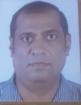 Curriculum VitaePradeepObjectiveTo seek a high level position in a Professional Organization as a Sales executive in order to utilize my communication skills, marketing & public relations expertise, extensive knowledge and experience to facilitate career growth.Personal & Professional ProfileSales techniques & customer service skillsExcellent team player, self motivated and proactiveA self starter, quick learner and able to handle multitasksTime Management: Ability to work under tremendous pressureComputer LiterateExtensively traveled to Russia Moscow and regions in Russia,CIS, and countries as well as to Jakarta and Bandung in Indonesia,Iran,South Korea, Australia, New Zealand  on behalf of the company.Professional Experience Duration;    August 2014 until Present Designation; Senior Manager- Russia Job Profile:Handling Market, Russia, CIS , South Korea, Providing reports to the managementResponsible for handling all the bank transactionsResponsible to study the market trend and the prevailing ratesLaunching new products according to the market trendResponsible to entertain the local and international supplier when they visit the companyProfessional ExperienceDuration;            September 2005 till April 2014      Organization;      GoenkaDiamond Jewel Ltd Designation;        Director ( Administration& Factory ) Job Profile:Handling the factory as well office administration work                               Budgeting and accounts of the company   Looking after the Russian staff  Sales of polished diamonds                                                                           Sourcing of rough diamondLooking after exportsResponsible to entertain the local and international supplier when they visit the companyProfessional ExperienceDuration:		April 1999 to March 2005Organization: 	Sonetti Trading LLC, Moscow (Indonesia Based company )Designation:  		Sales Manager Job Profile:Handling the sales of readymade garmentsProviding reports to the managementResponsible for handling all the bank transactionsResponsible to study the market trend and the prevailing ratesLaunching new products according to the market trendResponsible to entertain the local and international supplier when they visit the companyVisiting the warehouse and ensure to have enough stock to avoid shortage.Responsible for achieving set sales targets.Duration:		December 1997 to March 1999Organization: 	Click Trading LLC, Dubai, U.A.E Designation:  		Shop-In chargeJob Profile:Responsible for running the shop independentlyMonitored the cash counterTaking care of all the orders and ensure that the delivery is been made on timeResponsible for handling the stocks of the warehouse and storesMaintaining the daily, weekly and monthly sales report.Maintaining customer service with new and regular customersConstant follow up with clients to ensure that their requirements are metEducational & Professional TrainingGraduate  Computer ProficiencyCourse in Computer Operating  & Applications with Windows 98-2000 with Microsoft Word, Microsoft Excel Internet Business skillsLanguage skillsEnglish, Hindi, Russian, FarsiHobbiesListening to musicBrowsing on the InternetPersonal DetailsDate of Birth:			27 December 1975Nationality:			IndianMarital Status:		Married 
Sex:				Male				Mob:                     		0504753686	Email:				pradeep-399269@2freemail.com 